Об осложнениях искусственного аборта >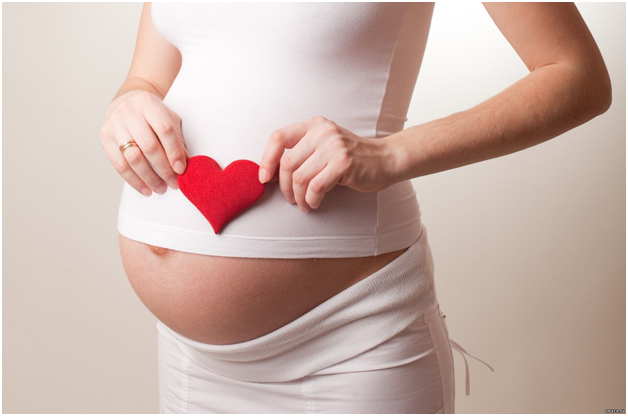        Любой аборт, как серьезное медицинское вмешательство, неизбежно несет за собой риск осложнений. Некоторые негативные последствия и осложнения после аборта могут быть характерными для определенного метода прерывания беременности.            Например, при медикаментозном аборте – легкие боли в области живота, тошнота, рвота, головные боли, головокружения, озноб, жар, маточные сокращения. В 1-2,5% при медикаментозном аборте беременность не прерывается, до 7,5% случаев происходит неполный аборт, в этом случае дополнительно делается выскабливание.    При вакуумных абортах риск неполного выхода плодного яйца выше, чем при медикаментозных. Кроме того, нарушения менструального цикла при мини-аборте более серьезные.     Самым опасным видом аборта является выскабливание (хирургический аборт), т.к. оно наиболее травматично. При хирургическом аборте возможно повреждение матки операционными инструментами.    Риск осложнений заметно снижается, если способ прерывания беременности выбран с учетом её срока. Осложнения, возникающие после аборта, делятся на две группы: ранние и поздние.Ранние последствия абортаРанние осложнения развиваются во время аборта или сразу после него.Выделения после аборта. Кровянистые выделения, появляющиеся после аборта, обычно продолжаются до недели и несколько обильнее обычных месячных. В некоторых случаях, слабое кровотечение продолжается до месяца.  Необходимо обращать внимание на наличие примесей в выделениях после аборта, их цвет и запах. Это даст возможность вовремя заподозрить развивающееся осложнение и принять меры.  Также важно контролировать объем кровопотери. Если после аборта выделения слишком обильные (расходуется две прокладки «макси» за час), нужно немедленно показаться врачу, т.к. это может свидетельствовать о неполном аборте. Появление запаха может говорить об инфекции.    Перфорация матки – одно из самых серьезных осложнений аборта. В ходе операции происходит разрыв стенки матки вводимыми инструментами. Риск этого осложнения увеличивается с продолжительностью беременности. Перфорация матки требует немедленного хирургического лечения, а в особо тяжелых случаях необходимо оперативное удаление матки. Кроме того, при перфорации стенки матки могут быть повреждены кишечник, мочевой пузырь или крупные сосуды. Иногда происходит разрыв или разрез шейки матки. Эти последствия могут существенно снизить вероятность наступления беременности после аборта или даже привести к бесплодию. При последующих беременностях затрудняется вынашивание, высокий риск разрыва матки при родах.   Сильное кровотечение – возникает при повреждении крупных сосудов, при миоме матки или после многочисленных родов. Требует срочной терапии, в тяжелых случаях делают переливание крови. При невозможности остановки кровотечения матку удаляют, т.к. длительная кровопотеря может привести к смерти женщины.    Неполный аборт – иногда во время аборта плодное яйцо удаляется не полностью. В этом случае развивается кровотечение, появляются боли в животе, может развиться хроническое воспаление матки –эндометрит. При этом осложнении проводится повторный аборт, удаляются остатки плодного яйца. Проникновение инфекции в полость матки во время операции может вызвать воспалительные процессы и обострение заболеваний органов малого таза –эндометрита(воспаления матки), параметрита (воспаления околоматочной клетчатки), сальпингита (воспаления маточных труб). В особо тяжелых случаях может развиться  сепсис– заражение крови. Это состояние очень опасно для жизни, и требует срочного лечения антибиотиками.Поздние последствияПоздние осложнения после аборта могут возникать через месяцы, и даже годы после операции. Это хронические воспалительные заболевания, спаечные процессы, гормональные нарушения и нарушения функций органов половой системы.Во время беременности в организме женщины происходят масштабные гормональные и физиологические перестройки, которые обеспечивают вынашивание, подготавливают организм к рождению, вскармливанию и т.д. Аборт – сильный стресс для организма, при котором страдает в первую очередь гормональная система.  Нарушения менструального цикла- когда после аборта месячные становятся нерегулярными, с частыми задержками – весьма распространенная проблема, она встречается более чем у 12% пациенток.Причины нарушений менструального цикла после аборта:Во-первых, во время аборта удаляется слизистый слой внутренней поверхности матки (эндометрий). При этом нередко повреждаются более глубокие слои, что приводит к образованию спаек и рубцов. Впоследствии, нарастание эндометрия происходит неравномерно. Из-за этого месячные после аборта становятся очень скудными, или наоборот, обильными и болезненными. В отличие от хирургического выскабливания, после медикаментозного аборта месячные обычно восстанавливаются сразу, т.к. механического повреждения эндометрия не происходит.Во-вторых, сильный гормональный сбой приводит к нарушениям работы яичников. Развивается дисфункция, которая способствует возникновению других осложнений. Вот некоторые из них:-  миома матки,-  эндометриоз(врастание слизистой оболочки матки в мышечный слой),патологическое разрастание эндометрия (гиперплазия),-  полипы эндометрия,-  поликистоз яичников,-  аденомиоз(видоизменение эндометриальной ткани вследствие воспаления маточных желез) и др.Серьезные гормональные нарушения могут приводить к образованию доброкачественных и злокачественных опухолей. Эндокринные нарушения,  вызываемые гормональным сбоем, включают в себя нарушения функций щитовидной железы и надпочечников, прерывание беременности существенно увеличивает риск возникновения рака груди. Воспалительные заболевания  Прямо влияют на возможность вынашивания беременности после аборта, могут вызывать болезненные ощущения во время секса, в результате снижается сексуальное влечение, женщина реже испытывает оргазм.Воспалительные заболевания, которые очень часто сопровождают аборты, могут негативно влиять на кровоснабжение плода - его питание и дыхание. Повышается риск замирания беременности, мертворождения, задержки роста плода, заболеваний новорожденных. При тяжелых осложнениях высока вероятность развития бесплодия.Внематочная беременность встречается гораздо чаще среди женщин, перенесших аборт, т.к. спайки, образующиеся в маточных трубах, очень сильно затрудняют их проходимость. Влияние аборта на последующие беременностиАборт однозначно негативно влияет на репродуктивную функцию. Насильственное расширение шейки матки во время аборта приводит к ее ослаблению, что в дальнейшем может спровоцировать выкидыш. Угроза выкидыша при последующей беременности после одного аборта составляет 26%, после двух абортов – 32%, а после трёх и более – возрастает до 41%. Спайки и повреждения матки препятствуют закреплению плода в матке, его неправильное расположение, а перфорация может спровоцировать её разрыв во время родов.   Женское бесплодие - невозможность оплодотворения и вынашивания, может возникать в результате нарушения функция половых органов, при их повреждении или удалении. По мнению врачей, до 50% всех случаев женского бесплодия обусловлены ранее совершенными абортами.Восстановление и реабилитация после абортаРеабилитация после аборта направлена на то, чтобы снизить риск последующих осложнений. На продолжительность восстановления влияют возраст женщины, состояние ее здоровья, количество перенесенных ранее абортов и наличие детей (легче аборт переносят здоровые молодые женщины, имеющие детей).    Медицинская реабилитация включает в себя антибиотикотерапию, с целью предотвратить воспаление. Через некоторое время после аборта необходимо провести УЗИ, чтобы исключить неполный аборт или другие осложнения. Необходим осмотр маммолога-онколога, чтобы исключить появление новообразований в груди.Часто назначают гормонотерапию (например, оральные контрацептивы), препарат должен подобрать гинеколог-эндокринолог с учетом гормонального фона женщины. Назначают витамины, восстанавливающие препараты, сбалансированное питание. Для лечения гинекологических заболеваний широко применяется физиотерапия, гинекологический массаж.     Еще одна важная составляющая восстановления – психологическая реабилитация. У женщин могут развиваться депрессии, чувство вины. Поэтому во многих случаях рекомендуется помощь психологов.    Секс и беременность после аборта После аборта рекомендуется воздерживаться от секса не менее 3 недель. Дело в том, что после аборта внутренняя поверхность матки представляет собой обширную раневую поверхность, очень уязвимую для любой инфекции. Во время секса сразу после аборта вероятность попадания инфекции существенно возрастает, что может вызвать серьезные осложнения.Еще одна причина ограничения секса после аборта – высокая вероятность наступления повторной беременности.  К сожалению, ни один способ контрацепции в настоящее время не дает 100% гарантии, а до тех пор, пока периодичность менструального цикла не установилась, вероятность наступления беременности после аборта велика, даже если вы считаете эти дни «безопасными».  Беременность же сразу после аборта очень опасна для организма, который еще не успел восстановиться. Кроме того, оплодотворенная яйцеклетка, прикрепившаяся к свежей рубцовой ткани, будет получать мало питания.Планировать беременность после аборта рекомендуется не ранее чем через полгода. Все это время необходимо использовать средства контрацепции во время секса.Профилактика осложненийСоблюдение нескольких простых правил может существенно снизить риск развития осложнений после искусственного прерывания беременности.      1.      Запрет секса в первые три недели после аборта,2.      Контроль выделений, появившихся после аборта и при необходимости консультирование с врачом,3.      Избегание физических нагрузок в течение первых 2 недель после операции, своевременне опорожнение мочевого пузыря и кишечника,4.      Соблюдение правил гигиены (регулярно проводить туалет наружных половых органов кипяченой водой, носить белье из хлопка, в течение первого месяца после аборта запрещено принимать ванну, купаться в море или бассейне, посещать сауну), 